Special Education - Grades 7-12, M.S.Ed.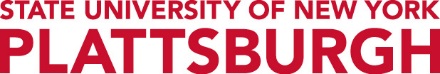 *Suggested Program Pathway* This represents an example of a suggested 4-year program pathway. Please consult DegreeWorks and your Advisor for your specific curriculum plan. Program pathways may change based on course availability.Fall Year 1Spring Year 1Course and TitleCreditsCourse and TitleCreditsEDS 507 - Prosocial Skills, Positive Behavior Supports B-123EDS 506 - Assessment, Evaluation, and Learning3EDS 510 - Introduction to Special Education3EDS 520 - Specific Learning Disabilities/School and Society3EDS 522 - Emotional and Behavior Disorders in School and Society3EDS 521 - Intellectual and Low-Incidence Disabilities 3EDS 523 - Advocacy and School Law in Special Education3EDS 539 - Instructional Practices for Students with Disabilities Grades 7-126EDS 524 - Autism Spectrum Disorder3Total Semester Credits15Total Semester Credits15Fall Year 2Spring Year 2Course and TitleCreditsCourse and TitleCreditsEDS 512 - Special Education Capstone 1EDT 598 - Student Teaching in Special Education Grades 7-12 (Students who already hold an initial teaching certificate in another area will complete 3 credits of student teaching; those who seek a first initial certificate will be required to complete 80 days of student teaching)3-123Total Semester Credits4-13Total Semester Credits